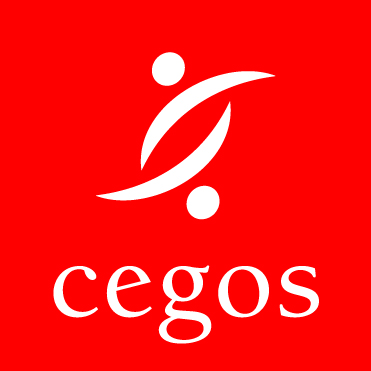 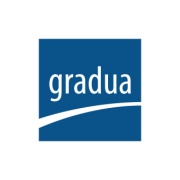 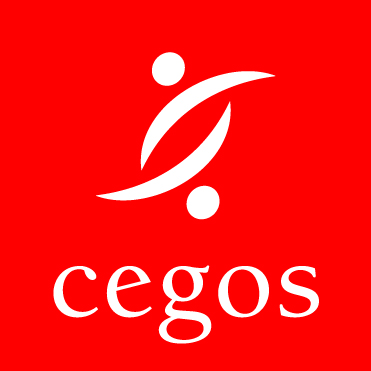 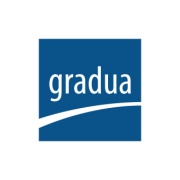 Gradua-CEGOS, s.r.o., certifikační orgán pro certifikaci osob č. 3005 
akreditovaný českým institutem pro akreditaci, o.p.s. podle ČSN EN ISO/IEC 17024kvalifikaČnÍ  listMANAŽERA KVALITY / METROLOGIE / ems / bozpAUDITORA KVALITY / ems / bozpza období ………………………….v návaznosti na předchozí kvalifikační listJméno  ...............................................................................................č. certifikátu:  ......................................................................................Kontaktní adresa / Zaměstnavatel (název, adresa):vyplňte pouze v případě změny.....................................................................................................................................................................................................................................................................................................................................____________________________________________________________________________________________1. Uveďte vzdělávací akce (školení, semináře, kurzy) kterých jste se zúčastnil/a: 
    Poznámka: pokud se neúčastníte dvou dozorů, lze uvedenými akcemi nahradit dozor v plném rozsahu, ale je nutné doložit vzdělávací akci osvědčením s uvedením, že byla ukončena testem nebo zkouškou, pro splnění požadavků Zásad pro užívání certifikátu.2. Uveďte akce, kde jste působil/a jako lektor:3. Uveďte akce/audity, kterých jste se zúčastnil/a jako manažer kvality / auditor kvality:Datum:						Podpis:Název akce / TémaPořádající organizaceDatumDokladNázev akce / TémaPořádající organizaceDatumIdentifikace auditu
Druh / zařazení / charakter Prověřovaná organizaceTermínPočet dnů